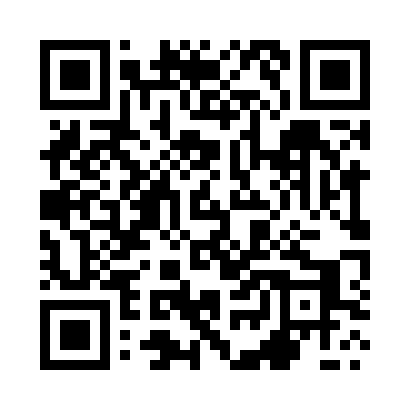 Prayer times for Wilczy Targ, PolandMon 1 Apr 2024 - Tue 30 Apr 2024High Latitude Method: Angle Based RulePrayer Calculation Method: Muslim World LeagueAsar Calculation Method: HanafiPrayer times provided by https://www.salahtimes.comDateDayFajrSunriseDhuhrAsrMaghribIsha1Mon4:116:1112:405:077:119:032Tue4:086:0812:405:087:129:053Wed4:056:0612:405:107:149:074Thu4:026:0412:395:117:169:105Fri3:596:0212:395:127:179:126Sat3:575:5912:395:137:199:147Sun3:545:5712:385:147:219:178Mon3:515:5512:385:167:229:199Tue3:485:5312:385:177:249:2110Wed3:455:5012:385:187:269:2411Thu3:415:4812:375:197:289:2612Fri3:385:4612:375:207:299:2913Sat3:355:4412:375:217:319:3114Sun3:325:4212:375:237:339:3415Mon3:295:3912:365:247:349:3616Tue3:265:3712:365:257:369:3917Wed3:235:3512:365:267:389:4118Thu3:195:3312:365:277:399:4419Fri3:165:3112:355:287:419:4720Sat3:135:2912:355:297:439:4921Sun3:105:2712:355:307:449:5222Mon3:065:2412:355:317:469:5523Tue3:035:2212:355:337:489:5824Wed3:005:2012:345:347:4910:0125Thu2:565:1812:345:357:5110:0326Fri2:535:1612:345:367:5310:0627Sat2:495:1412:345:377:5410:0928Sun2:465:1212:345:387:5610:1229Mon2:425:1012:345:397:5810:1530Tue2:385:0912:345:407:5910:19